Formule hébergement obligatoire (tarifs 2023)Cochez votre 1er choix et votre 2ème choix. Selon les places disponibles, nous ferons en sorte de respecter au mieux votre 1er choix. Précisez dans les commentaires si vous souhaitez partager votre chambre avec une personne particulière, vos allergies alimentaires et un éventuel supplémentNon inclus : Serviettes de toilette et taxe de séjour (0.74€/jour)Les repas : Cuisine variée incluant des produits locaux, de saison et au maximum bio.Supplément : (cocher la case de votre choix ou signaler dans commentaires) COMMENTAIRES :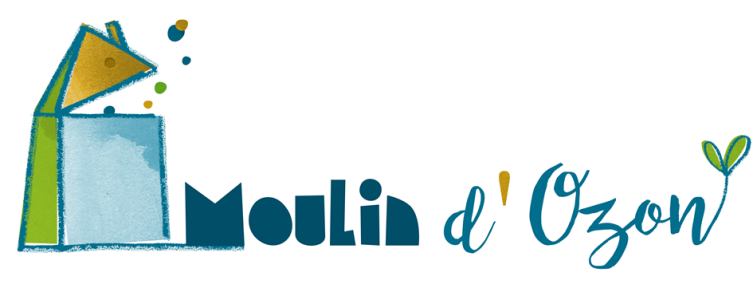 STAGE : DATES : STAGE : DATES : NOM :                                                          PRENOM :PRENOM :Mail : Tel : Tel : Jour d’arrivée : Jour départ : Jour départ : L’accueil se fait au maximum 2h avant le début du stage. Si vous arrivez la veille du stage (avant 20h)L’accueil se fait au maximum 2h avant le début du stage. Si vous arrivez la veille du stage (avant 20h)L’accueil se fait au maximum 2h avant le début du stage. Si vous arrivez la veille du stage (avant 20h)Chambre avec sdb partagéePrix/pers/jourTTCPension complèteMin 2 nuits incluant petit-dej, déj, dîner, tisanes/caféChoix 1Choix2Nuits supplémentaires(Sans repas)Cuisine équipée/placeNombre et date de la nuit ou des nuits en +1 personne(sous réserve de disponibilités)93 €37 € 2 personnes (22 places)80 €37 €3, 4 ou 5 personnes(28 places)69 €37 €Van/tente (sous réserve de disponibilité et selon saison)59 €37 €Serviette de toilette : + 5 € pour toute la durée du séjourSalle de bain privée (3 chambres uniquement, sous réserve de disponibilité) : + 5 euros, par jour, par personneAllergies alimentaires : merci de le signaler dans les commentaires (supplément possible demandé)